At Bramley Park Academy, our behaviour system is called Stay on Green.We use colours to help children understand the choices they are making, each colour representing a clearly defined set of behaviours.Every class has a Stay on Green display.  At the start of each session (morning and afternoon) all children begin with their name on the Green section.Green means children are following the Golden Rules: following instructions, keeping hands, feet and objects to themselves and treating everyone with kindness, care and respect.When children follow the Golden Rules they Stay on GreenIf they consistently make positive choices about their behaviour they may move to bronze, silver or gold.If children make poor or inappropriate behaviour choices they move to blue, yellow, or even red.Negative choices                           	Positive choices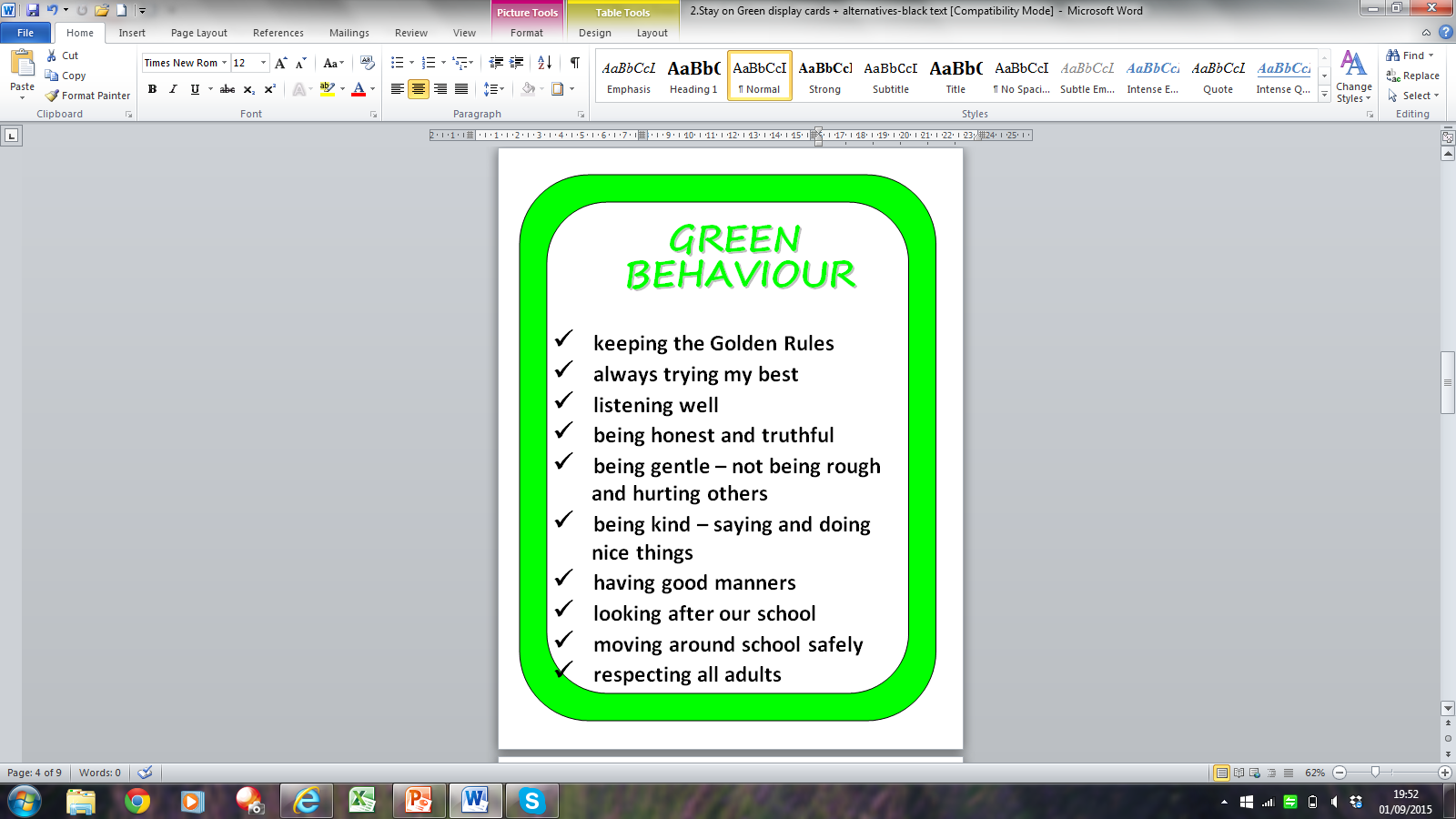 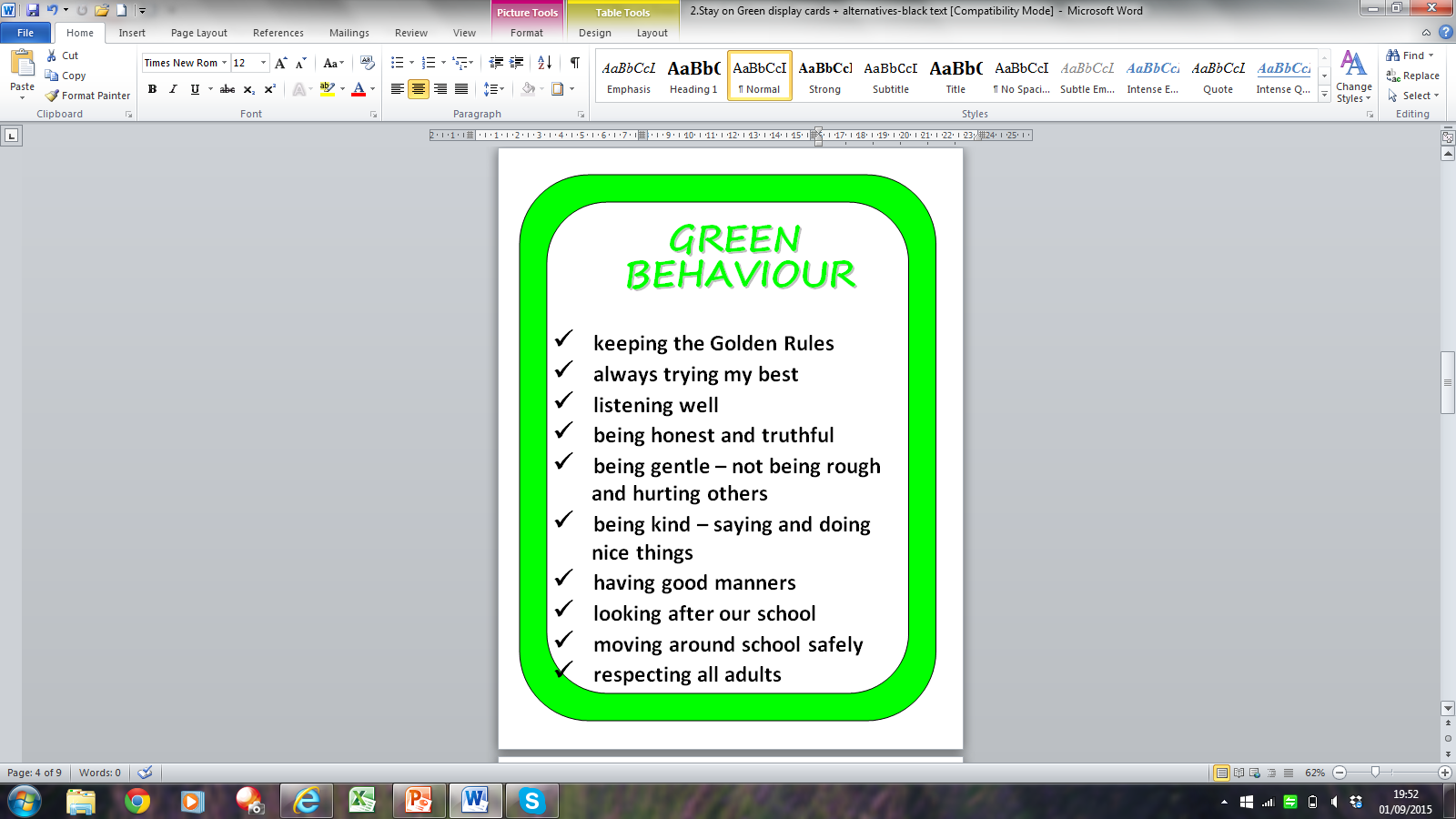 redyellowbluegreenbronzesilvergoldRewardsIndividualThe following colours show children that they are making the right choices:Green:  Merits for merit cards. If a pupil stays on Green for the duration of the half term, they will get to attend all of their class’ green zone party as recognition for their efforts and to acknowledge that they always do what is expected of them. Bronze: Bronze reward – stickers. Pupils who are on Bronze ten or more times in a half term will receive a special certificate of acknowledgment in Celebration Assembly.Silver: Silver reward – note home to parents/carers from the class teacher. Pupils who achieve Silver ten or more times in a half term will receive a special prize in school; this cold include a picnic on the park, or a special film viewing.Gold:   Gold reward – post card sent home. For those lucky ones who get reward with Gold ten times or more in a half term, will get to go on another special activity outside of school; this could include bowling, a cinema trip, or even a good old McDonald’s for lunch!Children Stay on Green every day for the year will receive a special badge to keep as recognition for their achievements! ConsequencesAll staff will support children to make good choices.  Where poor choices are made, staff will encourage children to make better choices and acknowledge positive changes in attitude and behaviour as they occur.The following colours are consequences:Blue : Verbal reminders of how to Stay on Green.   Time in the ‘Thinking Zone’ to reflect on behaviour.Yellow : 10 minute time out from the class to continue with work, or sent to another classroom behaviour continues to disrupt the learning of others. Red : Removed from the classroom and sent to a member of pastoral or SLT for the remainder of the session. They will also be expected to complete 15 minutes restorative conversation in Reflection Room during lunchtime (15 minutes).         All consequences/warnings will be continued to be monitored by the pastoral team through weekly behaviour logs, and on our online monitoring system. 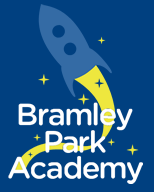 Working Together toStay on Greenat Bramley Park Academy